Мониторинг деятельности ДОО по повышению финансовой грамотности дошкольников в 2020 году (финансовая грамотность)Невмывака С.А., главный специалист МБУ НМИЦ  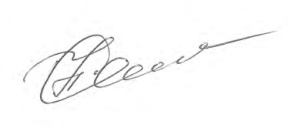 № п/пНаименование целевого индикатораЕдиница измерения Факт перспективаперспективаперспективаперспектива№ п/пНаименование целевого индикатораЕдиница измерения 202020202021202220231Число педагогических работников, освоивших дополнительные профессиональные программы повышения квалификации  по тематике финансовой грамотности обучающихсячеловек1717441398382Доля образовательных организаций, внедривших преподавание основ финансовой грамотности в образовательный процесспроцент 70,3%(64 ОО и сады и школы (дошкольные группы) 70,3%(64 ОО и сады и школы (дошкольные группы)80%90%100%